MODELLO DI REGISTRO DEI RISCHI OHS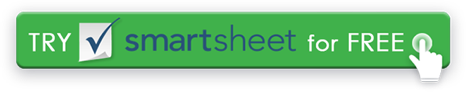 PROBABILITÀ | 1 – 5impatto | 1 – 5PI SCORES | 1 – 25123451 - RARE1 - INSIGNIFICANTE1 – 2 • TRASCURABILE1123452 - IMPROBABILE2 - MINORI3 – 4 • BASSO22468103 - POSSIBILE3 - MODERATO5 – 9 • MEDIO336912154 - PROBABILE4 - MAGGIORE10 – 14 • ALTA4481216205 - QUASI CERTO5 - GRAVE15 – 25 • ESTREMO5510152025ID RIFATTIVITÀPERICOLI / RISCHI ASSOCIATIPROBABILITÀ1 – 5IMPATTO1 – 5PI SCOREProb x ImpattoLEGISLAZIONE / NORME / ORIENTAMENTOPOLITICHE E REQUISITICONTROLLIVALUTAZIONE DEL RISCHIO RESIDUODISCONOSCIMENTOTutti gli articoli, i modelli o le informazioni fornite da Smartsheet sul sito Web sono solo di riferimento. Mentre ci sforziamo di mantenere le informazioni aggiornate e corrette, non rilasciamo dichiarazioni o garanzie di alcun tipo, esplicite o implicite, circa la completezza, l'accuratezza, l'affidabilità, l'idoneità o la disponibilità in relazione al sito Web o alle informazioni, agli articoli, ai modelli o alla grafica correlata contenuti nel sito Web. Qualsiasi affidamento che fai su tali informazioni è quindi strettamente a tuo rischio.